  				                       FIRE / FLOOD ASSISTANCE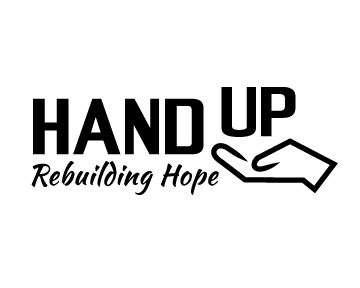 Type of Disaster:     __________ Fire	___________ Flood          Date: __________________________________Was residence insured? (Circle one)   YES      NO    If yes, what type of insurance? ____________________________Personal Data:Applicant’s Name: ___________________________________ Spouse’s Name: ______________________________Current marital status: (Circle one)    Single (never married)   /   Married   /   Separated   /   Divorced   /   WidowedApplicant Date of Birth: ___/___/____				Spouse Date of Birth:  ___/___/____Applicant home phone: ______________________________ Applicant cell phone:  __________________________Applicant email address: __________________________________________________________________________Pre-Disaster:Pre-Disaster address (Including apt #, room #): ________________________________________________________________________________________________________________________________________________________Length at residence address: _________ MOS. / YRS. (Circle one)   Date disaster affected residence: _____________This residence was (circle one):	OWNED	RENTED		SHARED & OWNED BY FAMILY/FRIENDS		TRANSIENT SHELTER	OTHER (Please specify): ______________________________________________________________________This residence was (circle one):	APARTMENT	   HOTEL/MOTEL	MOBILE HOME/TRAILER		SINGLE FAMILY DWELLING	OTHER (please specify): ______________________________________________________________________This housing was subsidized by (circle one):	USDA	        FEMA	  HUD/Sec 8	    HUD/Grant or loan	    HUD/Public Housing	       NONE	OTHER (Please specify): ______________________________________________________________________Name of Landlord from pre-disaster residence (if applicable): ______________________________________________Landlord Address: _______________________________________________________________________________________________________________________________________     Landlord telephone:________________________Members living in pre-disaster household:Name: ____________________________________  DOB: _______________ Relationship: ____________________Name: ____________________________________  DOB: _______________ Relationship: ____________________Name: ____________________________________  DOB: _______________ Relationship: ____________________Name: ____________________________________  DOB: _______________ Relationship: ____________________Name: ____________________________________  DOB: _______________ Relationship: ____________________What was the determined cause of the disaster? _____________________________________________________________________________________________________________________________________________________________________________________________________________________________________________________What was the extent of the damage? ______________________________________________________________________________________________________________________________________________________________________________________________________________________________________________________________Current Contact Information:Current Address (Including Apt #, Room #): __________________________________________________________________________________________________________________________________________________________This residence is (circle one):	OWNED	RENTED		SHARED & OWNED BY FAMILY/FRIENDS		TRANSIENT SHELTER	OTHER (Please specify): ______________________________________________________________________This residence is (circle one):	APARTMENT	   HOTEL/MOTEL	MOBILE HOME/TRAILER		SINGLE FAMILY DWELLING	OTHER (please specify): ______________________________________________________________________This housing is subsidized by (circle one):	USDA	        FEMA	  HUD/Sec 8	    HUD/Grant or loan	    HUD/Public Housing	       NONE	OTHER (Please specify): ______________________________________________________________________How long at this residence? __________    Will this be your permanent residence? (Circle one):   YES      NOMembers living in current household:Name: ____________________________________  DOB: _______________ Relationship: ____________________Name: ____________________________________  DOB: _______________ Relationship: ____________________Name: ____________________________________  DOB: _______________ Relationship: ____________________Name: ____________________________________  DOB: _______________ Relationship: ____________________Name: ____________________________________  DOB: _______________ Relationship: ____________________Resources:Please list other agencies that are assisting you and what assistance you are receiving:   		AGENCY:					ASSISTANCE PROVIDED:__________________________________________________________________________________________________________________________________________________________________________________________________________________________________________________________________________________________________________________________________________________________________________________________________________________________________________________________________________________________________________________________________________________________________________________________________________________________________________________________________________________________________________________________________________________________________________________________________________________________________________________________________________________________________________________________Immediate Unmet Needs: (Check the applicable items and list what is specifically needed in the space below)_____   Furniture: __________________________________________________________________________________	_______________________________________________________________________________________________   Appliances: ________________________________________________________________________________  	_______________________________________________________________________________________________   Clothing: ___________________________________________________________________________________	________________________________________________________________________________________________   Food		_____   Baby Food/Formula	    _____   Diapers_____   Household items: ____________________________________________________________________________	________________________________________________________________________________________________   Home repairs: _______________________________________________________________________________	________________________________________________________________________________________________   Other: _____________________________________________________________________________________	___________________________________________________________________________________________